Massachusetts Department of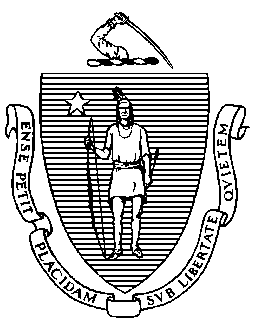 Elementary and Secondary Education75 Pleasant Street, Malden, Massachusetts 02148-4906 	       Telephone: (781) 338-3000                                                                                                                 TTY: N.E.T. Relay 1-800-439-2370September 2018Dear Adult Education Director: I am pleased to issue the Department’s FY 2019 Integrated English Literacy and Civics Education (IELCE) and Integrated Education and Training (IET) Request for Proposals (RFP).   This funding opportunity is available to Adult and Community Learning Services (ACLS) – funded Adult Education (AE) programs in eight local workforce areas: Berkshire, Boston, Bristol, Cape Cod, Hampden (IET only), Metro Southwest, North Shore, and South Shore.IELCE models provide ESOL instruction concurrently and contextually with workforce preparation activities, civics education, and workforce training (occupational skills training) that result in students attaining one or more industry-recognized credentials required for local area employment in high-demand industries.  IET models provide adult education concurrently and contextually with workforce preparation activities, and workforce training (occupational skills training) that result in students attaining a high school credential and one or more IRCs needed for high-demand local occupations.  Priority will be given to advanced manufacturing, business and financial services, construction, information technology, and welding models.  Collaborations with local workforce development boards, MassHire Career Centers, and http://www.doe.mass.edu/ccte/cvte/ programs are encouraged.  Applicants must demonstrate employment demand through at least one employer support letter.  Programs can submit multiple proposals.  For example, a program could submit one advanced manufacturing proposal, and separately, a welding proposal.  Each individual proposal will be reviewed and scored separately and must include all required documents, including Program Unit Signature Page, Class Plan and Budget Workbook, Part III Narrative, Statement of Assurances, Schedule B, and required appendices.        Funding levels are detailed in the RFP and subject to performance and contingent upon state and federal appropriations.  Programs would be notified of any changes in funding levels.  Additional information on IET and IELCE models is available on our website at http://www.doe.mass.edu/acls/acp/,including IET/IELCE guidelines and brief overviews of current and previously funded programs. Sincerely,Jolanta ConwayState Adult Education DirectorJeffrey C. RileyCommissioner